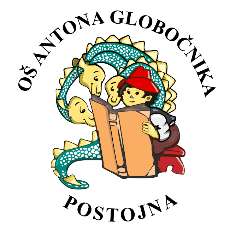             OŠ Antona Globočnika Postojna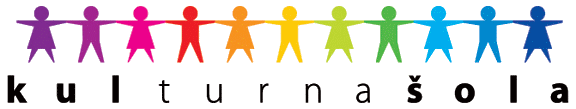                  Cesta na Kremenco 2                 6230 Postojna                 Tel: 05 7000 300, 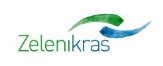                  http://www.osagpostojna.si/                 E-mail: os.antona-globocnika-po@guest.arnes.siREZULTATI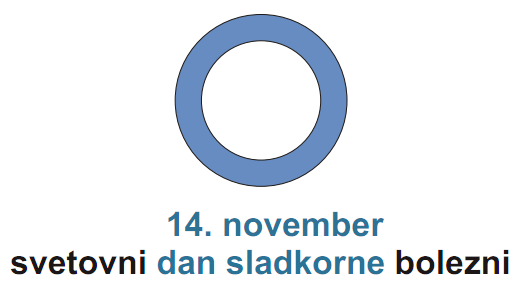 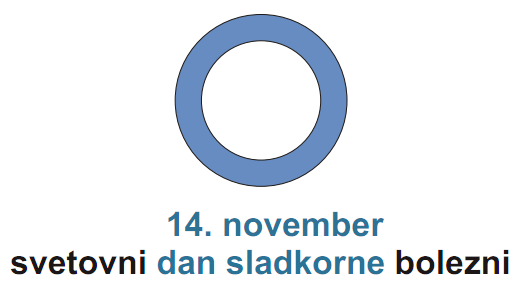 ŠOLSKEGA TEKMOVANJA IZ ZNANJA O SLADKORNI BOLEZNIV petek, 16.10.2020 je na naši šoli potekalo šolsko tekmovanje iz znanja o sladkorni bolezni. Na tekmovanje se je prijavilo 98 učencev, samega šolskega tekmovanja pa se je udeležilo 70  učencev iz 6., 7., 8. in 9. razreda naše šole. NE GLEDE NA REZULTATE TEKMOVANJA, ZASLUŽIJO POSEBNO   POHVALO VSI UČENCI, KI SO VZTRAJNO HODILI NA PRIPRAVE IN AKTIVNO SODELOVALI DO ZADNJEGA DNE.Bronasta priznanja so si zaslužili:KARIN ANTUNOVIĆ 9.B   35 T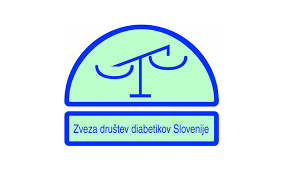 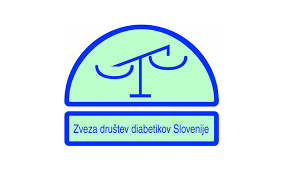 JURE AJDOVEC 9.C   35 TEVA RUPAR 9.B    33 TLARA SAJOVIC 8.A    31 T BLAŽ VIDMAR  7.A    31 TVSEM TEKOVALCEM ISKRENE ČESTITKE!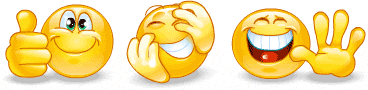 MENTORICI:  MAGDALENA PENKO ŠAJN IN JASNA KOŽAR